Ex. 1Прочитайте приведённый ниже текст. Преобразуйте слово, напечатанное заглавными буквами в скобках так, чтобы оно грамматически соответствовало содержанию текста. Заполните пропуск полученным словом.The class had already started but the desk next to me was still unoccupied. It wasn’t like Ted to be late for school - he usually came ________________ (EARLY) than me. I wanted to text or call him but it was prohibited to use the phone in class. ‘Do you know where Ted is?’ I turned to Amy who was Ted’s neighbour and usually____________ (KNOW) everything about everyone. ‘I have no idea,’ Amy shrugged her shoulders. ‘He ___________ (NOT/TAKE) our school bus in the morning.’ Her answer made _____________ (I) feel even more worried than before. ‘I _________________ (CALL) him up as soon as I can,’ I decided and got back to the maths. We _________________ (WRITE) a test when Ted appeared at the doorway. His left arm was in plaster. Without asking any questions, the teacher gave him a sign to sit down. In a whisper I asked Ted what had happened. ‘Nothing serious,’ Ted whispered back and said that he _____________ (TELL) me everything after the class.’ At break time Ted felt like a celebrity. His arm ________________ (BREAK) in two places but it only made him more popular with his classmates. Everyone wanted to know the details of the accident. ‘There _____________ (BE) one really good thing about it all,’ Ted laughed. “I won’t have to write tests for some time, as I’m lefthanded.Ex. 2Прочитайте приведённый ниже текст. Преобразуйте слово, напечатанное заглавными буквами в скобках так, чтобы оно грамматически соответствовало содержанию текста. Заполните пропуск полученным словом.Lana switched off the TV. So many channels and nothing interesting on! There were several talk shows on ____________(DIFFER) channels but she liked none of them. The talk on ___________(ENVIRONMENT) problems was boring, and she wasn't in the mood to listen to a _________(POLITICS) talking about the government's social programme. She didn't like the film on the next channel either. The plot seemed to be weak and confusing and even the _____________(FAME) actors were not able to save it. The women's figure skating _____________(CHAMPION) held Lana's attention for a few minutes. However, it didn't last long — she wasn't a fan and it made her feel ___________(BORE) too. She was glad to hear the phone ringing and hurried to answer it.Ex. 3Прочитайте приведённый ниже текст. Преобразуйте слово, напечатанное заглавными буквами в скобках так, чтобы оно грамматически соответствовало содержанию текста. Заполните пропуск полученным словом.It was an early morning. Ben jumped out of his bed as soon as the __________________(ONE) rays of sun came into the room. He grabbed his backpack and started to pack. Ben put in some of his favourite things to take with__________________(HE) on the trip to Grandpa’s. He put in his favourite book, his kite and his teddy bear. Soon everything __________________(PACK) and he started to get dressed. Visiting Grandpa had always been the __________________(GOOD) part of his summer vacation. Together, they went fishing and watched football matches.Ben’s granddad __________________(TEACH) him how to repair bikes and other things. Ben’s mum entered his room. “Grandpa’s here,” she said with a smile. Ben told her that he __________________(BE) ready to go. He grabbed his backpack and ran into the kitchen where Grandpa __________________(DRINK) his tea. “Ready, big guy?” asked Grandpa. “Will you have breakfast before we leave?” “No, I __________________(NOT/BE) hungry”, Ben answered, “I’ll have breakfast at your place. Grandma __________________(COOK) something nice for me, hasn’t she?”Ex. 4Прочитайте приведённый ниже текст. Преобразуйте слово, напечатанное заглавными буквами в скобках так, чтобы оно грамматически соответствовало содержанию текста. Заполните пропуск полученным словом.Have you heard of a Tadeus Bodnar? He is a __________________(FAME) Hungarian hairdresser. Not long ago he stopped using the __________________(TRADITION) scissors and comb. Now his instruments are axes, irons and vacuum cleaners. Now he is very __________________(SUCCESS) and happy because with his innovative techniques he can express himself better. He cuts hair in his shop in Budapest by chopping it with an axe. Then he styles the hair using a vacuum cleaner, or straightens it with an iron. It’s difficult to believe but the extravagant hairdresser is very popular. Many people find him very __________________(CREATE). Every day there’s an __________________(END) line of people streaming to his shop. They wish to change their __________________(APPEAR) and have a thrilling, new experience.You are going to give a talk about holidays. You will have to start in 1.5 minutes and will speak for not more than 2 minutes.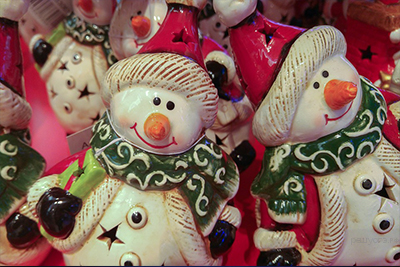 Remember to say:• what holidays are most popular in your country;• what your favourite holiday is and how you celebrate it;• if you prefer to give presents or to get presents, and why.You have to talk continuously.